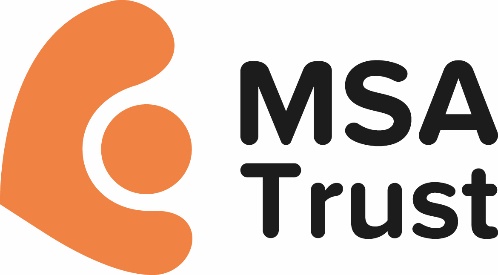 Terms & Conditions of EntryApplication The MSA Trust reserves at its absolute discretion the right to refuse an application.If offered a place, you must confirm by email or telephone and secure your place by paying the £50 registration fee within two weeks of the offer.The registration is non-refundable, except where the runner later receives a ballot place and chooses to continue raise sponsorship for the MSA Trust. Payment of your registration fee can be made by cheque, online or BACS transfer. If you are not selected, you may be placed on a waiting list and contacted if places become available. We will inform you if this is the case.
General Conditions of Entry You must be 18 years old on the date of the Marathon. You must be, to the best of your knowledge, fully fit and healthy. You take full responsibility for your training and enter this event at your own risk.Once you have accepted the offer of a place, you pledge to raise a minimum of £1,950, excluding Gift Aid.If you are unable to participate in the marathon for any reason all donated monies collected in support of the MSA Trust must be forwarded to the charity immediately or returned to the individual sponsors. Photography of the event may take place for publicity purposes. By taking part, participants give permission for images of themselves to be used in future publicity. If you would prefer your image not to be used please contact: fundraising@msatrust.org.uk
Official Registration You must supply your personal information to the London Marathon organisers when you receive the official London Marathon email to officially confirm your place in the race. You must attend the Expo in the days running up to the Marathon to collect your running number. Failure to carry out these actions will mean that you are unable to run and it will then be out of the MSA Trust’s control to reverse this decision. London Marathon 2018 
Application Form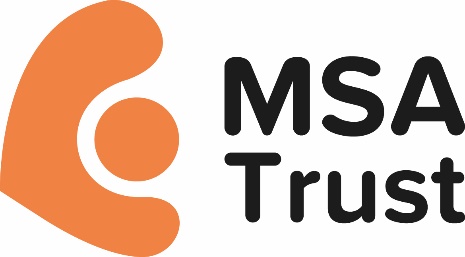 London Marathon 2018 
Application FormLondon Marathon 2018 
Application FormLondon Marathon 2018 
Application FormLondon Marathon 2018 
Application FormLondon Marathon 2018 
Application FormLondon Marathon 2018 
Application FormLondon Marathon 2018 
Application FormLondon Marathon 2018 
Application FormLondon Marathon 2018 
Application FormLondon Marathon 2018 
Application FormLondon Marathon 2018 
Application FormLondon Marathon 2018 
Application FormLondon Marathon 2018 
Application FormLondon Marathon 2018 
Application FormLondon Marathon 2018 
Application FormLondon Marathon 2018 
Application FormLondon Marathon 2018 
Application FormLondon Marathon 2018 
Application FormLondon Marathon 2018 
Application FormLondon Marathon 2018 
Application FormPERSONAL DETAILSPERSONAL DETAILSPERSONAL DETAILSPERSONAL DETAILSPERSONAL DETAILSPERSONAL DETAILSPERSONAL DETAILSPERSONAL DETAILSPERSONAL DETAILSPERSONAL DETAILSPERSONAL DETAILSPERSONAL DETAILSPERSONAL DETAILSPERSONAL DETAILSPERSONAL DETAILSPERSONAL DETAILSPERSONAL DETAILSPERSONAL DETAILSPERSONAL DETAILSPERSONAL DETAILSPERSONAL DETAILSTitle:Title:First Name:First Name:First Name:First Name:Surname:Surname:Surname:Surname:Address:Address:Address:Address:Address:Town/City:Town/City:Town/City:Town/City:Postcode:Postcode:Postcode:Postcode:Postcode:Date of birth:Date of birth:Date of birth:Date of birth:Home phone:Home phone:Home phone:Home phone:Home phone:Mobile phone:Mobile phone:Mobile phone:Mobile phone:Email:Email:Email:Email:Email:Occupation:Occupation:Occupation:Occupation:Employer’s Name & Address:Employer’s Name & Address:Employer’s Name & Address:Employer’s Name & Address:Employer’s Name & Address:Would you like to receive a free MSA Trust running vest Yes                          No                 No - Already have oneSize:    Small      Medium      Large      X Large      XX LargeWould you like to receive a free MSA Trust running vest Yes                          No                 No - Already have oneSize:    Small      Medium      Large      X Large      XX LargeWould you like to receive a free MSA Trust running vest Yes                          No                 No - Already have oneSize:    Small      Medium      Large      X Large      XX LargeWould you like to receive a free MSA Trust running vest Yes                          No                 No - Already have oneSize:    Small      Medium      Large      X Large      XX LargeWould you like to receive a free MSA Trust running vest Yes                          No                 No - Already have oneSize:    Small      Medium      Large      X Large      XX LargeWould you like to receive a free MSA Trust running vest Yes                          No                 No - Already have oneSize:    Small      Medium      Large      X Large      XX LargeWould you like to receive a free MSA Trust running vest Yes                          No                 No - Already have oneSize:    Small      Medium      Large      X Large      XX LargeWould you like to receive a free MSA Trust running vest Yes                          No                 No - Already have oneSize:    Small      Medium      Large      X Large      XX LargeWould you like to receive a free MSA Trust running vest Yes                          No                 No - Already have oneSize:    Small      Medium      Large      X Large      XX LargeWould you like to receive a free MSA Trust running vest Yes                          No                 No - Already have oneSize:    Small      Medium      Large      X Large      XX LargeWould you like to receive a free MSA Trust running vest Yes                          No                 No - Already have oneSize:    Small      Medium      Large      X Large      XX LargeWould you like to receive a free MSA Trust running vest Yes                          No                 No - Already have oneSize:    Small      Medium      Large      X Large      XX LargeWould you like to receive a free MSA Trust running vest Yes                          No                 No - Already have oneSize:    Small      Medium      Large      X Large      XX LargeWould you like to receive a free MSA Trust running vest Yes                          No                 No - Already have oneSize:    Small      Medium      Large      X Large      XX LargeWould you like to receive a free MSA Trust running vest Yes                          No                 No - Already have oneSize:    Small      Medium      Large      X Large      XX LargeWould you like to receive a free MSA Trust running vest Yes                          No                 No - Already have oneSize:    Small      Medium      Large      X Large      XX LargeWould you like to receive a free MSA Trust running vest Yes                          No                 No - Already have oneSize:    Small      Medium      Large      X Large      XX LargeWould you like to receive a free MSA Trust running vest Yes                          No                 No - Already have oneSize:    Small      Medium      Large      X Large      XX LargeWould you like to receive a free MSA Trust running vest Yes                          No                 No - Already have oneSize:    Small      Medium      Large      X Large      XX LargeWould you like to receive a free MSA Trust running vest Yes                          No                 No - Already have oneSize:    Small      Medium      Large      X Large      XX LargeWould you like to receive a free MSA Trust running vest Yes                          No                 No - Already have oneSize:    Small      Medium      Large      X Large      XX LargeEmergency Contact DetailsEmergency Contact DetailsEmergency Contact DetailsEmergency Contact DetailsEmergency Contact DetailsEmergency Contact DetailsEmergency Contact DetailsEmergency Contact DetailsEmergency Contact DetailsEmergency Contact DetailsEmergency Contact DetailsEmergency Contact DetailsEmergency Contact DetailsEmergency Contact DetailsEmergency Contact DetailsEmergency Contact DetailsEmergency Contact DetailsEmergency Contact DetailsEmergency Contact DetailsEmergency Contact DetailsEmergency Contact DetailsDo you have a relevant medical condition we should be aware of?   Yes                          No                If yes please provide further details:  Please provide the details of someone we can contact in the unfortunate event that you are injured or taken ill whilst taking part.Do you have a relevant medical condition we should be aware of?   Yes                          No                If yes please provide further details:  Please provide the details of someone we can contact in the unfortunate event that you are injured or taken ill whilst taking part.Do you have a relevant medical condition we should be aware of?   Yes                          No                If yes please provide further details:  Please provide the details of someone we can contact in the unfortunate event that you are injured or taken ill whilst taking part.Do you have a relevant medical condition we should be aware of?   Yes                          No                If yes please provide further details:  Please provide the details of someone we can contact in the unfortunate event that you are injured or taken ill whilst taking part.Do you have a relevant medical condition we should be aware of?   Yes                          No                If yes please provide further details:  Please provide the details of someone we can contact in the unfortunate event that you are injured or taken ill whilst taking part.Do you have a relevant medical condition we should be aware of?   Yes                          No                If yes please provide further details:  Please provide the details of someone we can contact in the unfortunate event that you are injured or taken ill whilst taking part.Do you have a relevant medical condition we should be aware of?   Yes                          No                If yes please provide further details:  Please provide the details of someone we can contact in the unfortunate event that you are injured or taken ill whilst taking part.Do you have a relevant medical condition we should be aware of?   Yes                          No                If yes please provide further details:  Please provide the details of someone we can contact in the unfortunate event that you are injured or taken ill whilst taking part.Do you have a relevant medical condition we should be aware of?   Yes                          No                If yes please provide further details:  Please provide the details of someone we can contact in the unfortunate event that you are injured or taken ill whilst taking part.Do you have a relevant medical condition we should be aware of?   Yes                          No                If yes please provide further details:  Please provide the details of someone we can contact in the unfortunate event that you are injured or taken ill whilst taking part.Do you have a relevant medical condition we should be aware of?   Yes                          No                If yes please provide further details:  Please provide the details of someone we can contact in the unfortunate event that you are injured or taken ill whilst taking part.Do you have a relevant medical condition we should be aware of?   Yes                          No                If yes please provide further details:  Please provide the details of someone we can contact in the unfortunate event that you are injured or taken ill whilst taking part.Do you have a relevant medical condition we should be aware of?   Yes                          No                If yes please provide further details:  Please provide the details of someone we can contact in the unfortunate event that you are injured or taken ill whilst taking part.Do you have a relevant medical condition we should be aware of?   Yes                          No                If yes please provide further details:  Please provide the details of someone we can contact in the unfortunate event that you are injured or taken ill whilst taking part.Do you have a relevant medical condition we should be aware of?   Yes                          No                If yes please provide further details:  Please provide the details of someone we can contact in the unfortunate event that you are injured or taken ill whilst taking part.Do you have a relevant medical condition we should be aware of?   Yes                          No                If yes please provide further details:  Please provide the details of someone we can contact in the unfortunate event that you are injured or taken ill whilst taking part.Do you have a relevant medical condition we should be aware of?   Yes                          No                If yes please provide further details:  Please provide the details of someone we can contact in the unfortunate event that you are injured or taken ill whilst taking part.Do you have a relevant medical condition we should be aware of?   Yes                          No                If yes please provide further details:  Please provide the details of someone we can contact in the unfortunate event that you are injured or taken ill whilst taking part.Do you have a relevant medical condition we should be aware of?   Yes                          No                If yes please provide further details:  Please provide the details of someone we can contact in the unfortunate event that you are injured or taken ill whilst taking part.Do you have a relevant medical condition we should be aware of?   Yes                          No                If yes please provide further details:  Please provide the details of someone we can contact in the unfortunate event that you are injured or taken ill whilst taking part.Do you have a relevant medical condition we should be aware of?   Yes                          No                If yes please provide further details:  Please provide the details of someone we can contact in the unfortunate event that you are injured or taken ill whilst taking part.Phone number:Phone number:Phone number:Phone number:Phone number:Phone number:Relationship to you:Relationship to you:Relationship to you:Relationship to you:Relationship to you:Relationship to you:Relationship to you:RUNNING FOR USHave you applied for a London Marathon public ballot place for 2018? (Please let us know if you are successful)  Yes, I have applied       No, I haven’t RUNNING FOR USHave you applied for a London Marathon public ballot place for 2018? (Please let us know if you are successful)  Yes, I have applied       No, I haven’t RUNNING FOR USHave you applied for a London Marathon public ballot place for 2018? (Please let us know if you are successful)  Yes, I have applied       No, I haven’t RUNNING FOR USHave you applied for a London Marathon public ballot place for 2018? (Please let us know if you are successful)  Yes, I have applied       No, I haven’t RUNNING FOR USHave you applied for a London Marathon public ballot place for 2018? (Please let us know if you are successful)  Yes, I have applied       No, I haven’t RUNNING FOR USHave you applied for a London Marathon public ballot place for 2018? (Please let us know if you are successful)  Yes, I have applied       No, I haven’t RUNNING FOR USHave you applied for a London Marathon public ballot place for 2018? (Please let us know if you are successful)  Yes, I have applied       No, I haven’t RUNNING FOR USHave you applied for a London Marathon public ballot place for 2018? (Please let us know if you are successful)  Yes, I have applied       No, I haven’t RUNNING FOR USHave you applied for a London Marathon public ballot place for 2018? (Please let us know if you are successful)  Yes, I have applied       No, I haven’t RUNNING FOR USHave you applied for a London Marathon public ballot place for 2018? (Please let us know if you are successful)  Yes, I have applied       No, I haven’t RUNNING FOR USHave you applied for a London Marathon public ballot place for 2018? (Please let us know if you are successful)  Yes, I have applied       No, I haven’t RUNNING FOR USHave you applied for a London Marathon public ballot place for 2018? (Please let us know if you are successful)  Yes, I have applied       No, I haven’t RUNNING FOR USHave you applied for a London Marathon public ballot place for 2018? (Please let us know if you are successful)  Yes, I have applied       No, I haven’t RUNNING FOR USHave you applied for a London Marathon public ballot place for 2018? (Please let us know if you are successful)  Yes, I have applied       No, I haven’t RUNNING FOR USHave you applied for a London Marathon public ballot place for 2018? (Please let us know if you are successful)  Yes, I have applied       No, I haven’t RUNNING FOR USHave you applied for a London Marathon public ballot place for 2018? (Please let us know if you are successful)  Yes, I have applied       No, I haven’t RUNNING FOR USHave you applied for a London Marathon public ballot place for 2018? (Please let us know if you are successful)  Yes, I have applied       No, I haven’t RUNNING FOR USHave you applied for a London Marathon public ballot place for 2018? (Please let us know if you are successful)  Yes, I have applied       No, I haven’t RUNNING FOR USHave you applied for a London Marathon public ballot place for 2018? (Please let us know if you are successful)  Yes, I have applied       No, I haven’t RUNNING FOR USHave you applied for a London Marathon public ballot place for 2018? (Please let us know if you are successful)  Yes, I have applied       No, I haven’t RUNNING FOR USHave you applied for a London Marathon public ballot place for 2018? (Please let us know if you are successful)  Yes, I have applied       No, I haven’t Where did you hear about the MSA Trust London Marathon charity places?Where did you hear about the MSA Trust London Marathon charity places?Where did you hear about the MSA Trust London Marathon charity places?Where did you hear about the MSA Trust London Marathon charity places?Where did you hear about the MSA Trust London Marathon charity places?Where did you hear about the MSA Trust London Marathon charity places?Where did you hear about the MSA Trust London Marathon charity places?Where did you hear about the MSA Trust London Marathon charity places?Where did you hear about the MSA Trust London Marathon charity places?Where did you hear about the MSA Trust London Marathon charity places?Where did you hear about the MSA Trust London Marathon charity places?Where did you hear about the MSA Trust London Marathon charity places?Where did you hear about the MSA Trust London Marathon charity places?Where did you hear about the MSA Trust London Marathon charity places?Where did you hear about the MSA Trust London Marathon charity places?Where did you hear about the MSA Trust London Marathon charity places?Where did you hear about the MSA Trust London Marathon charity places?Where did you hear about the MSA Trust London Marathon charity places?Where did you hear about the MSA Trust London Marathon charity places?Where did you hear about the MSA Trust London Marathon charity places?Where did you hear about the MSA Trust London Marathon charity places? MSAT Website MSAT Website MSAT Website MSAT Website MSAT Website MSAT Website MSAT Website MSAT Website MSAT Website MSAT Website MSAT Website Organisers website Organisers website Organisers website Organisers website Organisers website Organisers website Organisers website Organisers website Organisers website Organisers website Family/Friends Family/Friends Family/Friends Family/Friends Family/Friends Family/Friends Family/Friends Family/Friends Family/Friends Family/Friends Family/Friends Previous MSAT fundraiser Previous MSAT fundraiser Previous MSAT fundraiser Previous MSAT fundraiser Previous MSAT fundraiser Previous MSAT fundraiser Previous MSAT fundraiser Previous MSAT fundraiser Previous MSAT fundraiser Previous MSAT fundraiser Facebook/Twitter Facebook/Twitter Facebook/Twitter Facebook/Twitter Facebook/Twitter Facebook/Twitter Facebook/Twitter Facebook/Twitter Facebook/Twitter Facebook/Twitter Facebook/Twitter MSA News MSA News MSA News MSA News MSA News MSA News MSA News MSA News MSA News MSA News Events Email Events Email Events Email Events Email Events Email Events Email Events Email Events Email Events Email Events Email Events Email Local MSAT Volunteer Local MSAT Volunteer Local MSAT Volunteer Local MSAT Volunteer Local MSAT Volunteer Local MSAT Volunteer Local MSAT Volunteer Local MSAT Volunteer Local MSAT Volunteer Local MSAT Volunteer Other, please specify:   Other, please specify:   Other, please specify:   Other, please specify:   Other, please specify:   Other, please specify:   Other, please specify:   Other, please specify:   Other, please specify:   Other, please specify:   Other, please specify:   Other, please specify:   Other, please specify:   Other, please specify:   Other, please specify:   Other, please specify:   Other, please specify:   Other, please specify:   Other, please specify:   Other, please specify:   Other, please specify:  Each of our London Marathon places comes at a cost to the Trust. We therefore greatly rely on the sponsorship raised to ensure we cover these costs and raise vital funds to people affected by MSA.I confirm that if offered a charity place; I am happy to pay a non-refundable registration fee of £50Each of our London Marathon places comes at a cost to the Trust. We therefore greatly rely on the sponsorship raised to ensure we cover these costs and raise vital funds to people affected by MSA.I confirm that if offered a charity place; I am happy to pay a non-refundable registration fee of £50Each of our London Marathon places comes at a cost to the Trust. We therefore greatly rely on the sponsorship raised to ensure we cover these costs and raise vital funds to people affected by MSA.I confirm that if offered a charity place; I am happy to pay a non-refundable registration fee of £50Each of our London Marathon places comes at a cost to the Trust. We therefore greatly rely on the sponsorship raised to ensure we cover these costs and raise vital funds to people affected by MSA.I confirm that if offered a charity place; I am happy to pay a non-refundable registration fee of £50Each of our London Marathon places comes at a cost to the Trust. We therefore greatly rely on the sponsorship raised to ensure we cover these costs and raise vital funds to people affected by MSA.I confirm that if offered a charity place; I am happy to pay a non-refundable registration fee of £50Each of our London Marathon places comes at a cost to the Trust. We therefore greatly rely on the sponsorship raised to ensure we cover these costs and raise vital funds to people affected by MSA.I confirm that if offered a charity place; I am happy to pay a non-refundable registration fee of £50Each of our London Marathon places comes at a cost to the Trust. We therefore greatly rely on the sponsorship raised to ensure we cover these costs and raise vital funds to people affected by MSA.I confirm that if offered a charity place; I am happy to pay a non-refundable registration fee of £50Each of our London Marathon places comes at a cost to the Trust. We therefore greatly rely on the sponsorship raised to ensure we cover these costs and raise vital funds to people affected by MSA.I confirm that if offered a charity place; I am happy to pay a non-refundable registration fee of £50Each of our London Marathon places comes at a cost to the Trust. We therefore greatly rely on the sponsorship raised to ensure we cover these costs and raise vital funds to people affected by MSA.I confirm that if offered a charity place; I am happy to pay a non-refundable registration fee of £50Each of our London Marathon places comes at a cost to the Trust. We therefore greatly rely on the sponsorship raised to ensure we cover these costs and raise vital funds to people affected by MSA.I confirm that if offered a charity place; I am happy to pay a non-refundable registration fee of £50Each of our London Marathon places comes at a cost to the Trust. We therefore greatly rely on the sponsorship raised to ensure we cover these costs and raise vital funds to people affected by MSA.I confirm that if offered a charity place; I am happy to pay a non-refundable registration fee of £50Each of our London Marathon places comes at a cost to the Trust. We therefore greatly rely on the sponsorship raised to ensure we cover these costs and raise vital funds to people affected by MSA.I confirm that if offered a charity place; I am happy to pay a non-refundable registration fee of £50Each of our London Marathon places comes at a cost to the Trust. We therefore greatly rely on the sponsorship raised to ensure we cover these costs and raise vital funds to people affected by MSA.I confirm that if offered a charity place; I am happy to pay a non-refundable registration fee of £50Each of our London Marathon places comes at a cost to the Trust. We therefore greatly rely on the sponsorship raised to ensure we cover these costs and raise vital funds to people affected by MSA.I confirm that if offered a charity place; I am happy to pay a non-refundable registration fee of £50Each of our London Marathon places comes at a cost to the Trust. We therefore greatly rely on the sponsorship raised to ensure we cover these costs and raise vital funds to people affected by MSA.I confirm that if offered a charity place; I am happy to pay a non-refundable registration fee of £50Each of our London Marathon places comes at a cost to the Trust. We therefore greatly rely on the sponsorship raised to ensure we cover these costs and raise vital funds to people affected by MSA.I confirm that if offered a charity place; I am happy to pay a non-refundable registration fee of £50Each of our London Marathon places comes at a cost to the Trust. We therefore greatly rely on the sponsorship raised to ensure we cover these costs and raise vital funds to people affected by MSA.I confirm that if offered a charity place; I am happy to pay a non-refundable registration fee of £50Each of our London Marathon places comes at a cost to the Trust. We therefore greatly rely on the sponsorship raised to ensure we cover these costs and raise vital funds to people affected by MSA.I confirm that if offered a charity place; I am happy to pay a non-refundable registration fee of £50Each of our London Marathon places comes at a cost to the Trust. We therefore greatly rely on the sponsorship raised to ensure we cover these costs and raise vital funds to people affected by MSA.I confirm that if offered a charity place; I am happy to pay a non-refundable registration fee of £50Each of our London Marathon places comes at a cost to the Trust. We therefore greatly rely on the sponsorship raised to ensure we cover these costs and raise vital funds to people affected by MSA.I confirm that if offered a charity place; I am happy to pay a non-refundable registration fee of £50Each of our London Marathon places comes at a cost to the Trust. We therefore greatly rely on the sponsorship raised to ensure we cover these costs and raise vital funds to people affected by MSA.I confirm that if offered a charity place; I am happy to pay a non-refundable registration fee of £50 Yes                          No                 Yes                          No                 Yes                          No                 Yes                          No                 Yes                          No                 Yes                          No                 Yes                          No                 Yes                          No                 Yes                          No                 Yes                          No                 Yes                          No                 Yes                          No                Can you guarantee that you can raise the minimum sponsorship of £1,950? We will provide you with fundraising advice and support but please consider the financial commitment carefully.Can you guarantee that you can raise the minimum sponsorship of £1,950? We will provide you with fundraising advice and support but please consider the financial commitment carefully.Can you guarantee that you can raise the minimum sponsorship of £1,950? We will provide you with fundraising advice and support but please consider the financial commitment carefully.Can you guarantee that you can raise the minimum sponsorship of £1,950? We will provide you with fundraising advice and support but please consider the financial commitment carefully.Can you guarantee that you can raise the minimum sponsorship of £1,950? We will provide you with fundraising advice and support but please consider the financial commitment carefully.Can you guarantee that you can raise the minimum sponsorship of £1,950? We will provide you with fundraising advice and support but please consider the financial commitment carefully.Can you guarantee that you can raise the minimum sponsorship of £1,950? We will provide you with fundraising advice and support but please consider the financial commitment carefully.Can you guarantee that you can raise the minimum sponsorship of £1,950? We will provide you with fundraising advice and support but please consider the financial commitment carefully.Can you guarantee that you can raise the minimum sponsorship of £1,950? We will provide you with fundraising advice and support but please consider the financial commitment carefully.Can you guarantee that you can raise the minimum sponsorship of £1,950? We will provide you with fundraising advice and support but please consider the financial commitment carefully.Can you guarantee that you can raise the minimum sponsorship of £1,950? We will provide you with fundraising advice and support but please consider the financial commitment carefully.Can you guarantee that you can raise the minimum sponsorship of £1,950? We will provide you with fundraising advice and support but please consider the financial commitment carefully.Can you guarantee that you can raise the minimum sponsorship of £1,950? We will provide you with fundraising advice and support but please consider the financial commitment carefully.Can you guarantee that you can raise the minimum sponsorship of £1,950? We will provide you with fundraising advice and support but please consider the financial commitment carefully.Can you guarantee that you can raise the minimum sponsorship of £1,950? We will provide you with fundraising advice and support but please consider the financial commitment carefully.Can you guarantee that you can raise the minimum sponsorship of £1,950? We will provide you with fundraising advice and support but please consider the financial commitment carefully.Can you guarantee that you can raise the minimum sponsorship of £1,950? We will provide you with fundraising advice and support but please consider the financial commitment carefully.Can you guarantee that you can raise the minimum sponsorship of £1,950? We will provide you with fundraising advice and support but please consider the financial commitment carefully.Can you guarantee that you can raise the minimum sponsorship of £1,950? We will provide you with fundraising advice and support but please consider the financial commitment carefully.Can you guarantee that you can raise the minimum sponsorship of £1,950? We will provide you with fundraising advice and support but please consider the financial commitment carefully.Can you guarantee that you can raise the minimum sponsorship of £1,950? We will provide you with fundraising advice and support but please consider the financial commitment carefully. Yes                          No                 UnsureWe would like you to raise as much as possible through your charity place. If you think you can raise more than the minimum sponsorship, please let us know a realistic estimate of the amount you think you can raise. Yes                          No                 UnsureWe would like you to raise as much as possible through your charity place. If you think you can raise more than the minimum sponsorship, please let us know a realistic estimate of the amount you think you can raise. Yes                          No                 UnsureWe would like you to raise as much as possible through your charity place. If you think you can raise more than the minimum sponsorship, please let us know a realistic estimate of the amount you think you can raise. Yes                          No                 UnsureWe would like you to raise as much as possible through your charity place. If you think you can raise more than the minimum sponsorship, please let us know a realistic estimate of the amount you think you can raise. Yes                          No                 UnsureWe would like you to raise as much as possible through your charity place. If you think you can raise more than the minimum sponsorship, please let us know a realistic estimate of the amount you think you can raise. Yes                          No                 UnsureWe would like you to raise as much as possible through your charity place. If you think you can raise more than the minimum sponsorship, please let us know a realistic estimate of the amount you think you can raise. Yes                          No                 UnsureWe would like you to raise as much as possible through your charity place. If you think you can raise more than the minimum sponsorship, please let us know a realistic estimate of the amount you think you can raise. Yes                          No                 UnsureWe would like you to raise as much as possible through your charity place. If you think you can raise more than the minimum sponsorship, please let us know a realistic estimate of the amount you think you can raise. Yes                          No                 UnsureWe would like you to raise as much as possible through your charity place. If you think you can raise more than the minimum sponsorship, please let us know a realistic estimate of the amount you think you can raise. Yes                          No                 UnsureWe would like you to raise as much as possible through your charity place. If you think you can raise more than the minimum sponsorship, please let us know a realistic estimate of the amount you think you can raise. Yes                          No                 UnsureWe would like you to raise as much as possible through your charity place. If you think you can raise more than the minimum sponsorship, please let us know a realistic estimate of the amount you think you can raise. Yes                          No                 UnsureWe would like you to raise as much as possible through your charity place. If you think you can raise more than the minimum sponsorship, please let us know a realistic estimate of the amount you think you can raise. Yes                          No                 UnsureWe would like you to raise as much as possible through your charity place. If you think you can raise more than the minimum sponsorship, please let us know a realistic estimate of the amount you think you can raise. Yes                          No                 UnsureWe would like you to raise as much as possible through your charity place. If you think you can raise more than the minimum sponsorship, please let us know a realistic estimate of the amount you think you can raise. Yes                          No                 UnsureWe would like you to raise as much as possible through your charity place. If you think you can raise more than the minimum sponsorship, please let us know a realistic estimate of the amount you think you can raise. Yes                          No                 UnsureWe would like you to raise as much as possible through your charity place. If you think you can raise more than the minimum sponsorship, please let us know a realistic estimate of the amount you think you can raise. Yes                          No                 UnsureWe would like you to raise as much as possible through your charity place. If you think you can raise more than the minimum sponsorship, please let us know a realistic estimate of the amount you think you can raise. Yes                          No                 UnsureWe would like you to raise as much as possible through your charity place. If you think you can raise more than the minimum sponsorship, please let us know a realistic estimate of the amount you think you can raise. Yes                          No                 UnsureWe would like you to raise as much as possible through your charity place. If you think you can raise more than the minimum sponsorship, please let us know a realistic estimate of the amount you think you can raise. Yes                          No                 UnsureWe would like you to raise as much as possible through your charity place. If you think you can raise more than the minimum sponsorship, please let us know a realistic estimate of the amount you think you can raise. Yes                          No                 UnsureWe would like you to raise as much as possible through your charity place. If you think you can raise more than the minimum sponsorship, please let us know a realistic estimate of the amount you think you can raise.Does your employer run a match-giving scheme?Does your employer run a match-giving scheme?Does your employer run a match-giving scheme?Does your employer run a match-giving scheme?Does your employer run a match-giving scheme?Does your employer run a match-giving scheme?Does your employer run a match-giving scheme?Does your employer run a match-giving scheme?Does your employer run a match-giving scheme?Does your employer run a match-giving scheme?Does your employer run a match-giving scheme?Does your employer run a match-giving scheme?Does your employer run a match-giving scheme?Does your employer run a match-giving scheme?Does your employer run a match-giving scheme?Does your employer run a match-giving scheme?Does your employer run a match-giving scheme?Does your employer run a match-giving scheme?Does your employer run a match-giving scheme?Does your employer run a match-giving scheme?Does your employer run a match-giving scheme? Yes                          No                 Unsure Yes                          No                 Unsure Yes                          No                 Unsure Yes                          No                 Unsure Yes                          No                 Unsure Yes                          No                 Unsure Yes                          No                 Unsure Yes                          No                 Unsure Yes                          No                 Unsure Yes                          No                 Unsure Yes                          No                 Unsure Yes                          No                 Unsure Yes                          No                 Unsure Yes                          No                 Unsure Yes                          No                 Unsure Yes                          No                 Unsure Yes                          No                 Unsure Yes                          No                 Unsure Yes                          No                 Unsure Yes                          No                 Unsure Yes                          No                 UnsureHow do you plan to fundraise for your London Marathon place? Please give as much detail as possible. You may want to outline your ideas along with the amount you aim to raise. You can also include possible dates of any fundraising events/collections you are planning to hold. Continue on a separate sheet if necessary.How do you plan to fundraise for your London Marathon place? Please give as much detail as possible. You may want to outline your ideas along with the amount you aim to raise. You can also include possible dates of any fundraising events/collections you are planning to hold. Continue on a separate sheet if necessary.How do you plan to fundraise for your London Marathon place? Please give as much detail as possible. You may want to outline your ideas along with the amount you aim to raise. You can also include possible dates of any fundraising events/collections you are planning to hold. Continue on a separate sheet if necessary.How do you plan to fundraise for your London Marathon place? Please give as much detail as possible. You may want to outline your ideas along with the amount you aim to raise. You can also include possible dates of any fundraising events/collections you are planning to hold. Continue on a separate sheet if necessary.How do you plan to fundraise for your London Marathon place? Please give as much detail as possible. You may want to outline your ideas along with the amount you aim to raise. You can also include possible dates of any fundraising events/collections you are planning to hold. Continue on a separate sheet if necessary.How do you plan to fundraise for your London Marathon place? Please give as much detail as possible. You may want to outline your ideas along with the amount you aim to raise. You can also include possible dates of any fundraising events/collections you are planning to hold. Continue on a separate sheet if necessary.How do you plan to fundraise for your London Marathon place? Please give as much detail as possible. You may want to outline your ideas along with the amount you aim to raise. You can also include possible dates of any fundraising events/collections you are planning to hold. Continue on a separate sheet if necessary.How do you plan to fundraise for your London Marathon place? Please give as much detail as possible. You may want to outline your ideas along with the amount you aim to raise. You can also include possible dates of any fundraising events/collections you are planning to hold. Continue on a separate sheet if necessary.How do you plan to fundraise for your London Marathon place? Please give as much detail as possible. You may want to outline your ideas along with the amount you aim to raise. You can also include possible dates of any fundraising events/collections you are planning to hold. Continue on a separate sheet if necessary.How do you plan to fundraise for your London Marathon place? Please give as much detail as possible. You may want to outline your ideas along with the amount you aim to raise. You can also include possible dates of any fundraising events/collections you are planning to hold. Continue on a separate sheet if necessary.How do you plan to fundraise for your London Marathon place? Please give as much detail as possible. You may want to outline your ideas along with the amount you aim to raise. You can also include possible dates of any fundraising events/collections you are planning to hold. Continue on a separate sheet if necessary.How do you plan to fundraise for your London Marathon place? Please give as much detail as possible. You may want to outline your ideas along with the amount you aim to raise. You can also include possible dates of any fundraising events/collections you are planning to hold. Continue on a separate sheet if necessary.How do you plan to fundraise for your London Marathon place? Please give as much detail as possible. You may want to outline your ideas along with the amount you aim to raise. You can also include possible dates of any fundraising events/collections you are planning to hold. Continue on a separate sheet if necessary.How do you plan to fundraise for your London Marathon place? Please give as much detail as possible. You may want to outline your ideas along with the amount you aim to raise. You can also include possible dates of any fundraising events/collections you are planning to hold. Continue on a separate sheet if necessary.How do you plan to fundraise for your London Marathon place? Please give as much detail as possible. You may want to outline your ideas along with the amount you aim to raise. You can also include possible dates of any fundraising events/collections you are planning to hold. Continue on a separate sheet if necessary.How do you plan to fundraise for your London Marathon place? Please give as much detail as possible. You may want to outline your ideas along with the amount you aim to raise. You can also include possible dates of any fundraising events/collections you are planning to hold. Continue on a separate sheet if necessary.How do you plan to fundraise for your London Marathon place? Please give as much detail as possible. You may want to outline your ideas along with the amount you aim to raise. You can also include possible dates of any fundraising events/collections you are planning to hold. Continue on a separate sheet if necessary.How do you plan to fundraise for your London Marathon place? Please give as much detail as possible. You may want to outline your ideas along with the amount you aim to raise. You can also include possible dates of any fundraising events/collections you are planning to hold. Continue on a separate sheet if necessary.How do you plan to fundraise for your London Marathon place? Please give as much detail as possible. You may want to outline your ideas along with the amount you aim to raise. You can also include possible dates of any fundraising events/collections you are planning to hold. Continue on a separate sheet if necessary.Please provide details of your personal experience with MSA and why you would like to run the 
Virgin Money London Marathon for us?  Would you be happy to share your story with other runners and/or the media? Yes                          No          Have you taken part in the London Marathon previously?         Yes                          No          Please provide details of your personal experience with MSA and why you would like to run the 
Virgin Money London Marathon for us?  Would you be happy to share your story with other runners and/or the media? Yes                          No          Have you taken part in the London Marathon previously?         Yes                          No          Please provide details of your personal experience with MSA and why you would like to run the 
Virgin Money London Marathon for us?  Would you be happy to share your story with other runners and/or the media? Yes                          No          Have you taken part in the London Marathon previously?         Yes                          No          Please provide details of your personal experience with MSA and why you would like to run the 
Virgin Money London Marathon for us?  Would you be happy to share your story with other runners and/or the media? Yes                          No          Have you taken part in the London Marathon previously?         Yes                          No          Please provide details of your personal experience with MSA and why you would like to run the 
Virgin Money London Marathon for us?  Would you be happy to share your story with other runners and/or the media? Yes                          No          Have you taken part in the London Marathon previously?         Yes                          No          Please provide details of your personal experience with MSA and why you would like to run the 
Virgin Money London Marathon for us?  Would you be happy to share your story with other runners and/or the media? Yes                          No          Have you taken part in the London Marathon previously?         Yes                          No          Please provide details of your personal experience with MSA and why you would like to run the 
Virgin Money London Marathon for us?  Would you be happy to share your story with other runners and/or the media? Yes                          No          Have you taken part in the London Marathon previously?         Yes                          No          Please provide details of your personal experience with MSA and why you would like to run the 
Virgin Money London Marathon for us?  Would you be happy to share your story with other runners and/or the media? Yes                          No          Have you taken part in the London Marathon previously?         Yes                          No          Please provide details of your personal experience with MSA and why you would like to run the 
Virgin Money London Marathon for us?  Would you be happy to share your story with other runners and/or the media? Yes                          No          Have you taken part in the London Marathon previously?         Yes                          No          Please provide details of your personal experience with MSA and why you would like to run the 
Virgin Money London Marathon for us?  Would you be happy to share your story with other runners and/or the media? Yes                          No          Have you taken part in the London Marathon previously?         Yes                          No          Please provide details of your personal experience with MSA and why you would like to run the 
Virgin Money London Marathon for us?  Would you be happy to share your story with other runners and/or the media? Yes                          No          Have you taken part in the London Marathon previously?         Yes                          No          Please provide details of your personal experience with MSA and why you would like to run the 
Virgin Money London Marathon for us?  Would you be happy to share your story with other runners and/or the media? Yes                          No          Have you taken part in the London Marathon previously?         Yes                          No          Please provide details of your personal experience with MSA and why you would like to run the 
Virgin Money London Marathon for us?  Would you be happy to share your story with other runners and/or the media? Yes                          No          Have you taken part in the London Marathon previously?         Yes                          No          Please provide details of your personal experience with MSA and why you would like to run the 
Virgin Money London Marathon for us?  Would you be happy to share your story with other runners and/or the media? Yes                          No          Have you taken part in the London Marathon previously?         Yes                          No          Please provide details of your personal experience with MSA and why you would like to run the 
Virgin Money London Marathon for us?  Would you be happy to share your story with other runners and/or the media? Yes                          No          Have you taken part in the London Marathon previously?         Yes                          No          Please provide details of your personal experience with MSA and why you would like to run the 
Virgin Money London Marathon for us?  Would you be happy to share your story with other runners and/or the media? Yes                          No          Have you taken part in the London Marathon previously?         Yes                          No          Please provide details of your personal experience with MSA and why you would like to run the 
Virgin Money London Marathon for us?  Would you be happy to share your story with other runners and/or the media? Yes                          No          Have you taken part in the London Marathon previously?         Yes                          No          Please provide details of your personal experience with MSA and why you would like to run the 
Virgin Money London Marathon for us?  Would you be happy to share your story with other runners and/or the media? Yes                          No          Have you taken part in the London Marathon previously?         Yes                          No          Please provide details of your personal experience with MSA and why you would like to run the 
Virgin Money London Marathon for us?  Would you be happy to share your story with other runners and/or the media? Yes                          No          Have you taken part in the London Marathon previously?         Yes                          No          Please provide details of your personal experience with MSA and why you would like to run the 
Virgin Money London Marathon for us?  Would you be happy to share your story with other runners and/or the media? Yes                          No          Have you taken part in the London Marathon previously?         Yes                          No          Please provide details of your personal experience with MSA and why you would like to run the 
Virgin Money London Marathon for us?  Would you be happy to share your story with other runners and/or the media? Yes                          No          Have you taken part in the London Marathon previously?         Yes                          No          If your application is unsuccessful would you like to represent the MSA Trust at the Brighton Marathon on 15 April 2018 or would you like us to send you information on other fundraising events? Yes                          No             If your application is unsuccessful would you like to represent the MSA Trust at the Brighton Marathon on 15 April 2018 or would you like us to send you information on other fundraising events? Yes                          No             If your application is unsuccessful would you like to represent the MSA Trust at the Brighton Marathon on 15 April 2018 or would you like us to send you information on other fundraising events? Yes                          No             If your application is unsuccessful would you like to represent the MSA Trust at the Brighton Marathon on 15 April 2018 or would you like us to send you information on other fundraising events? Yes                          No             If your application is unsuccessful would you like to represent the MSA Trust at the Brighton Marathon on 15 April 2018 or would you like us to send you information on other fundraising events? Yes                          No             If your application is unsuccessful would you like to represent the MSA Trust at the Brighton Marathon on 15 April 2018 or would you like us to send you information on other fundraising events? Yes                          No             If your application is unsuccessful would you like to represent the MSA Trust at the Brighton Marathon on 15 April 2018 or would you like us to send you information on other fundraising events? Yes                          No             If your application is unsuccessful would you like to represent the MSA Trust at the Brighton Marathon on 15 April 2018 or would you like us to send you information on other fundraising events? Yes                          No             If your application is unsuccessful would you like to represent the MSA Trust at the Brighton Marathon on 15 April 2018 or would you like us to send you information on other fundraising events? Yes                          No             If your application is unsuccessful would you like to represent the MSA Trust at the Brighton Marathon on 15 April 2018 or would you like us to send you information on other fundraising events? Yes                          No             If your application is unsuccessful would you like to represent the MSA Trust at the Brighton Marathon on 15 April 2018 or would you like us to send you information on other fundraising events? Yes                          No             If your application is unsuccessful would you like to represent the MSA Trust at the Brighton Marathon on 15 April 2018 or would you like us to send you information on other fundraising events? Yes                          No             If your application is unsuccessful would you like to represent the MSA Trust at the Brighton Marathon on 15 April 2018 or would you like us to send you information on other fundraising events? Yes                          No             If your application is unsuccessful would you like to represent the MSA Trust at the Brighton Marathon on 15 April 2018 or would you like us to send you information on other fundraising events? Yes                          No             If your application is unsuccessful would you like to represent the MSA Trust at the Brighton Marathon on 15 April 2018 or would you like us to send you information on other fundraising events? Yes                          No             If your application is unsuccessful would you like to represent the MSA Trust at the Brighton Marathon on 15 April 2018 or would you like us to send you information on other fundraising events? Yes                          No             If your application is unsuccessful would you like to represent the MSA Trust at the Brighton Marathon on 15 April 2018 or would you like us to send you information on other fundraising events? Yes                          No             If your application is unsuccessful would you like to represent the MSA Trust at the Brighton Marathon on 15 April 2018 or would you like us to send you information on other fundraising events? Yes                          No             If your application is unsuccessful would you like to represent the MSA Trust at the Brighton Marathon on 15 April 2018 or would you like us to send you information on other fundraising events? Yes                          No             If your application is unsuccessful would you like to represent the MSA Trust at the Brighton Marathon on 15 April 2018 or would you like us to send you information on other fundraising events? Yes                          No             If your application is unsuccessful would you like to represent the MSA Trust at the Brighton Marathon on 15 April 2018 or would you like us to send you information on other fundraising events? Yes                          No             DECLARATIONDECLARATIONDECLARATIONDECLARATIONDECLARATIONDECLARATIONDECLARATIONDECLARATIONDECLARATIONDECLARATIONDECLARATIONDECLARATIONDECLARATIONDECLARATIONDECLARATIONDECLARATIONDECLARATIONDECLARATIONDECLARATIONDECLARATIONDECLARATIONI am applying to take part in the Virgin London Marathon 2018. I have read, understood, and agree to abide by the MSA Trust Terms and Conditions of Entry. I agree to pay an entry fee of £50 and to raise the minimum sponsorship of £1,950 (excluding GiftAid) if given a Golden Bond place.I am applying to take part in the Virgin London Marathon 2018. I have read, understood, and agree to abide by the MSA Trust Terms and Conditions of Entry. I agree to pay an entry fee of £50 and to raise the minimum sponsorship of £1,950 (excluding GiftAid) if given a Golden Bond place.I am applying to take part in the Virgin London Marathon 2018. I have read, understood, and agree to abide by the MSA Trust Terms and Conditions of Entry. I agree to pay an entry fee of £50 and to raise the minimum sponsorship of £1,950 (excluding GiftAid) if given a Golden Bond place.I am applying to take part in the Virgin London Marathon 2018. I have read, understood, and agree to abide by the MSA Trust Terms and Conditions of Entry. I agree to pay an entry fee of £50 and to raise the minimum sponsorship of £1,950 (excluding GiftAid) if given a Golden Bond place.I am applying to take part in the Virgin London Marathon 2018. I have read, understood, and agree to abide by the MSA Trust Terms and Conditions of Entry. I agree to pay an entry fee of £50 and to raise the minimum sponsorship of £1,950 (excluding GiftAid) if given a Golden Bond place.I am applying to take part in the Virgin London Marathon 2018. I have read, understood, and agree to abide by the MSA Trust Terms and Conditions of Entry. I agree to pay an entry fee of £50 and to raise the minimum sponsorship of £1,950 (excluding GiftAid) if given a Golden Bond place.I am applying to take part in the Virgin London Marathon 2018. I have read, understood, and agree to abide by the MSA Trust Terms and Conditions of Entry. I agree to pay an entry fee of £50 and to raise the minimum sponsorship of £1,950 (excluding GiftAid) if given a Golden Bond place.I am applying to take part in the Virgin London Marathon 2018. I have read, understood, and agree to abide by the MSA Trust Terms and Conditions of Entry. I agree to pay an entry fee of £50 and to raise the minimum sponsorship of £1,950 (excluding GiftAid) if given a Golden Bond place.I am applying to take part in the Virgin London Marathon 2018. I have read, understood, and agree to abide by the MSA Trust Terms and Conditions of Entry. I agree to pay an entry fee of £50 and to raise the minimum sponsorship of £1,950 (excluding GiftAid) if given a Golden Bond place.I am applying to take part in the Virgin London Marathon 2018. I have read, understood, and agree to abide by the MSA Trust Terms and Conditions of Entry. I agree to pay an entry fee of £50 and to raise the minimum sponsorship of £1,950 (excluding GiftAid) if given a Golden Bond place.I am applying to take part in the Virgin London Marathon 2018. I have read, understood, and agree to abide by the MSA Trust Terms and Conditions of Entry. I agree to pay an entry fee of £50 and to raise the minimum sponsorship of £1,950 (excluding GiftAid) if given a Golden Bond place.I am applying to take part in the Virgin London Marathon 2018. I have read, understood, and agree to abide by the MSA Trust Terms and Conditions of Entry. I agree to pay an entry fee of £50 and to raise the minimum sponsorship of £1,950 (excluding GiftAid) if given a Golden Bond place.I am applying to take part in the Virgin London Marathon 2018. I have read, understood, and agree to abide by the MSA Trust Terms and Conditions of Entry. I agree to pay an entry fee of £50 and to raise the minimum sponsorship of £1,950 (excluding GiftAid) if given a Golden Bond place.I am applying to take part in the Virgin London Marathon 2018. I have read, understood, and agree to abide by the MSA Trust Terms and Conditions of Entry. I agree to pay an entry fee of £50 and to raise the minimum sponsorship of £1,950 (excluding GiftAid) if given a Golden Bond place.I am applying to take part in the Virgin London Marathon 2018. I have read, understood, and agree to abide by the MSA Trust Terms and Conditions of Entry. I agree to pay an entry fee of £50 and to raise the minimum sponsorship of £1,950 (excluding GiftAid) if given a Golden Bond place.I am applying to take part in the Virgin London Marathon 2018. I have read, understood, and agree to abide by the MSA Trust Terms and Conditions of Entry. I agree to pay an entry fee of £50 and to raise the minimum sponsorship of £1,950 (excluding GiftAid) if given a Golden Bond place.I am applying to take part in the Virgin London Marathon 2018. I have read, understood, and agree to abide by the MSA Trust Terms and Conditions of Entry. I agree to pay an entry fee of £50 and to raise the minimum sponsorship of £1,950 (excluding GiftAid) if given a Golden Bond place.I am applying to take part in the Virgin London Marathon 2018. I have read, understood, and agree to abide by the MSA Trust Terms and Conditions of Entry. I agree to pay an entry fee of £50 and to raise the minimum sponsorship of £1,950 (excluding GiftAid) if given a Golden Bond place.I am applying to take part in the Virgin London Marathon 2018. I have read, understood, and agree to abide by the MSA Trust Terms and Conditions of Entry. I agree to pay an entry fee of £50 and to raise the minimum sponsorship of £1,950 (excluding GiftAid) if given a Golden Bond place.I am applying to take part in the Virgin London Marathon 2018. I have read, understood, and agree to abide by the MSA Trust Terms and Conditions of Entry. I agree to pay an entry fee of £50 and to raise the minimum sponsorship of £1,950 (excluding GiftAid) if given a Golden Bond place.I am applying to take part in the Virgin London Marathon 2018. I have read, understood, and agree to abide by the MSA Trust Terms and Conditions of Entry. I agree to pay an entry fee of £50 and to raise the minimum sponsorship of £1,950 (excluding GiftAid) if given a Golden Bond place.Signed:Signed:Signed:Date:Date:Date:Date:Please take a copy for your records and return your completed form by 5pm, 06 October 2017 to: 
MSA Trust, 51 St Olav’s Court, Lower Road, London, SE16 2XB 
or Email your application to: fundraising@msatrust.org.ukUnder the terms of the Data Protection Act, the MSA Trust will retain and use the data you have provided for administrative purposes and to inform you of its fundraising and other activities. We will not pass on your details to any third parties other than London Marathon organisers if you are successful for a place. We hope you will want to remain in touch with our work. If you would like to receive future mailings about our events and our work, please tick this box Please take a copy for your records and return your completed form by 5pm, 06 October 2017 to: 
MSA Trust, 51 St Olav’s Court, Lower Road, London, SE16 2XB 
or Email your application to: fundraising@msatrust.org.ukUnder the terms of the Data Protection Act, the MSA Trust will retain and use the data you have provided for administrative purposes and to inform you of its fundraising and other activities. We will not pass on your details to any third parties other than London Marathon organisers if you are successful for a place. We hope you will want to remain in touch with our work. If you would like to receive future mailings about our events and our work, please tick this box Please take a copy for your records and return your completed form by 5pm, 06 October 2017 to: 
MSA Trust, 51 St Olav’s Court, Lower Road, London, SE16 2XB 
or Email your application to: fundraising@msatrust.org.ukUnder the terms of the Data Protection Act, the MSA Trust will retain and use the data you have provided for administrative purposes and to inform you of its fundraising and other activities. We will not pass on your details to any third parties other than London Marathon organisers if you are successful for a place. We hope you will want to remain in touch with our work. If you would like to receive future mailings about our events and our work, please tick this box Please take a copy for your records and return your completed form by 5pm, 06 October 2017 to: 
MSA Trust, 51 St Olav’s Court, Lower Road, London, SE16 2XB 
or Email your application to: fundraising@msatrust.org.ukUnder the terms of the Data Protection Act, the MSA Trust will retain and use the data you have provided for administrative purposes and to inform you of its fundraising and other activities. We will not pass on your details to any third parties other than London Marathon organisers if you are successful for a place. We hope you will want to remain in touch with our work. If you would like to receive future mailings about our events and our work, please tick this box Please take a copy for your records and return your completed form by 5pm, 06 October 2017 to: 
MSA Trust, 51 St Olav’s Court, Lower Road, London, SE16 2XB 
or Email your application to: fundraising@msatrust.org.ukUnder the terms of the Data Protection Act, the MSA Trust will retain and use the data you have provided for administrative purposes and to inform you of its fundraising and other activities. We will not pass on your details to any third parties other than London Marathon organisers if you are successful for a place. We hope you will want to remain in touch with our work. If you would like to receive future mailings about our events and our work, please tick this box Please take a copy for your records and return your completed form by 5pm, 06 October 2017 to: 
MSA Trust, 51 St Olav’s Court, Lower Road, London, SE16 2XB 
or Email your application to: fundraising@msatrust.org.ukUnder the terms of the Data Protection Act, the MSA Trust will retain and use the data you have provided for administrative purposes and to inform you of its fundraising and other activities. We will not pass on your details to any third parties other than London Marathon organisers if you are successful for a place. We hope you will want to remain in touch with our work. If you would like to receive future mailings about our events and our work, please tick this box Please take a copy for your records and return your completed form by 5pm, 06 October 2017 to: 
MSA Trust, 51 St Olav’s Court, Lower Road, London, SE16 2XB 
or Email your application to: fundraising@msatrust.org.ukUnder the terms of the Data Protection Act, the MSA Trust will retain and use the data you have provided for administrative purposes and to inform you of its fundraising and other activities. We will not pass on your details to any third parties other than London Marathon organisers if you are successful for a place. We hope you will want to remain in touch with our work. If you would like to receive future mailings about our events and our work, please tick this box Please take a copy for your records and return your completed form by 5pm, 06 October 2017 to: 
MSA Trust, 51 St Olav’s Court, Lower Road, London, SE16 2XB 
or Email your application to: fundraising@msatrust.org.ukUnder the terms of the Data Protection Act, the MSA Trust will retain and use the data you have provided for administrative purposes and to inform you of its fundraising and other activities. We will not pass on your details to any third parties other than London Marathon organisers if you are successful for a place. We hope you will want to remain in touch with our work. If you would like to receive future mailings about our events and our work, please tick this box Please take a copy for your records and return your completed form by 5pm, 06 October 2017 to: 
MSA Trust, 51 St Olav’s Court, Lower Road, London, SE16 2XB 
or Email your application to: fundraising@msatrust.org.ukUnder the terms of the Data Protection Act, the MSA Trust will retain and use the data you have provided for administrative purposes and to inform you of its fundraising and other activities. We will not pass on your details to any third parties other than London Marathon organisers if you are successful for a place. We hope you will want to remain in touch with our work. If you would like to receive future mailings about our events and our work, please tick this box Please take a copy for your records and return your completed form by 5pm, 06 October 2017 to: 
MSA Trust, 51 St Olav’s Court, Lower Road, London, SE16 2XB 
or Email your application to: fundraising@msatrust.org.ukUnder the terms of the Data Protection Act, the MSA Trust will retain and use the data you have provided for administrative purposes and to inform you of its fundraising and other activities. We will not pass on your details to any third parties other than London Marathon organisers if you are successful for a place. We hope you will want to remain in touch with our work. If you would like to receive future mailings about our events and our work, please tick this box Please take a copy for your records and return your completed form by 5pm, 06 October 2017 to: 
MSA Trust, 51 St Olav’s Court, Lower Road, London, SE16 2XB 
or Email your application to: fundraising@msatrust.org.ukUnder the terms of the Data Protection Act, the MSA Trust will retain and use the data you have provided for administrative purposes and to inform you of its fundraising and other activities. We will not pass on your details to any third parties other than London Marathon organisers if you are successful for a place. We hope you will want to remain in touch with our work. If you would like to receive future mailings about our events and our work, please tick this box Please take a copy for your records and return your completed form by 5pm, 06 October 2017 to: 
MSA Trust, 51 St Olav’s Court, Lower Road, London, SE16 2XB 
or Email your application to: fundraising@msatrust.org.ukUnder the terms of the Data Protection Act, the MSA Trust will retain and use the data you have provided for administrative purposes and to inform you of its fundraising and other activities. We will not pass on your details to any third parties other than London Marathon organisers if you are successful for a place. We hope you will want to remain in touch with our work. If you would like to receive future mailings about our events and our work, please tick this box Please take a copy for your records and return your completed form by 5pm, 06 October 2017 to: 
MSA Trust, 51 St Olav’s Court, Lower Road, London, SE16 2XB 
or Email your application to: fundraising@msatrust.org.ukUnder the terms of the Data Protection Act, the MSA Trust will retain and use the data you have provided for administrative purposes and to inform you of its fundraising and other activities. We will not pass on your details to any third parties other than London Marathon organisers if you are successful for a place. We hope you will want to remain in touch with our work. If you would like to receive future mailings about our events and our work, please tick this box Please take a copy for your records and return your completed form by 5pm, 06 October 2017 to: 
MSA Trust, 51 St Olav’s Court, Lower Road, London, SE16 2XB 
or Email your application to: fundraising@msatrust.org.ukUnder the terms of the Data Protection Act, the MSA Trust will retain and use the data you have provided for administrative purposes and to inform you of its fundraising and other activities. We will not pass on your details to any third parties other than London Marathon organisers if you are successful for a place. We hope you will want to remain in touch with our work. If you would like to receive future mailings about our events and our work, please tick this box Please take a copy for your records and return your completed form by 5pm, 06 October 2017 to: 
MSA Trust, 51 St Olav’s Court, Lower Road, London, SE16 2XB 
or Email your application to: fundraising@msatrust.org.ukUnder the terms of the Data Protection Act, the MSA Trust will retain and use the data you have provided for administrative purposes and to inform you of its fundraising and other activities. We will not pass on your details to any third parties other than London Marathon organisers if you are successful for a place. We hope you will want to remain in touch with our work. If you would like to receive future mailings about our events and our work, please tick this box Please take a copy for your records and return your completed form by 5pm, 06 October 2017 to: 
MSA Trust, 51 St Olav’s Court, Lower Road, London, SE16 2XB 
or Email your application to: fundraising@msatrust.org.ukUnder the terms of the Data Protection Act, the MSA Trust will retain and use the data you have provided for administrative purposes and to inform you of its fundraising and other activities. We will not pass on your details to any third parties other than London Marathon organisers if you are successful for a place. We hope you will want to remain in touch with our work. If you would like to receive future mailings about our events and our work, please tick this box Please take a copy for your records and return your completed form by 5pm, 06 October 2017 to: 
MSA Trust, 51 St Olav’s Court, Lower Road, London, SE16 2XB 
or Email your application to: fundraising@msatrust.org.ukUnder the terms of the Data Protection Act, the MSA Trust will retain and use the data you have provided for administrative purposes and to inform you of its fundraising and other activities. We will not pass on your details to any third parties other than London Marathon organisers if you are successful for a place. We hope you will want to remain in touch with our work. If you would like to receive future mailings about our events and our work, please tick this box Please take a copy for your records and return your completed form by 5pm, 06 October 2017 to: 
MSA Trust, 51 St Olav’s Court, Lower Road, London, SE16 2XB 
or Email your application to: fundraising@msatrust.org.ukUnder the terms of the Data Protection Act, the MSA Trust will retain and use the data you have provided for administrative purposes and to inform you of its fundraising and other activities. We will not pass on your details to any third parties other than London Marathon organisers if you are successful for a place. We hope you will want to remain in touch with our work. If you would like to receive future mailings about our events and our work, please tick this box Please take a copy for your records and return your completed form by 5pm, 06 October 2017 to: 
MSA Trust, 51 St Olav’s Court, Lower Road, London, SE16 2XB 
or Email your application to: fundraising@msatrust.org.ukUnder the terms of the Data Protection Act, the MSA Trust will retain and use the data you have provided for administrative purposes and to inform you of its fundraising and other activities. We will not pass on your details to any third parties other than London Marathon organisers if you are successful for a place. We hope you will want to remain in touch with our work. If you would like to receive future mailings about our events and our work, please tick this box Please take a copy for your records and return your completed form by 5pm, 06 October 2017 to: 
MSA Trust, 51 St Olav’s Court, Lower Road, London, SE16 2XB 
or Email your application to: fundraising@msatrust.org.ukUnder the terms of the Data Protection Act, the MSA Trust will retain and use the data you have provided for administrative purposes and to inform you of its fundraising and other activities. We will not pass on your details to any third parties other than London Marathon organisers if you are successful for a place. We hope you will want to remain in touch with our work. If you would like to receive future mailings about our events and our work, please tick this box Please take a copy for your records and return your completed form by 5pm, 06 October 2017 to: 
MSA Trust, 51 St Olav’s Court, Lower Road, London, SE16 2XB 
or Email your application to: fundraising@msatrust.org.ukUnder the terms of the Data Protection Act, the MSA Trust will retain and use the data you have provided for administrative purposes and to inform you of its fundraising and other activities. We will not pass on your details to any third parties other than London Marathon organisers if you are successful for a place. We hope you will want to remain in touch with our work. If you would like to receive future mailings about our events and our work, please tick this box FOR OFFICE USE ONLYFOR OFFICE USE ONLYFOR OFFICE USE ONLYFOR OFFICE USE ONLYFOR OFFICE USE ONLYFOR OFFICE USE ONLYFOR OFFICE USE ONLYFOR OFFICE USE ONLYFOR OFFICE USE ONLYFOR OFFICE USE ONLYFOR OFFICE USE ONLYFOR OFFICE USE ONLYFOR OFFICE USE ONLYFOR OFFICE USE ONLYFOR OFFICE USE ONLYFOR OFFICE USE ONLYFOR OFFICE USE ONLYFOR OFFICE USE ONLYFOR OFFICE USE ONLYFOR OFFICE USE ONLYFOR OFFICE USE ONLYDate received:Date received:Date received:Date received:Date received:Date received:Date received:Logged on RE:Logged on RE:Logged on RE:Logged on RE:Logged on RE:Logged on RE:Constituent ID:Constituent ID:Constituent ID:Constituent ID:Constituent ID:Constituent ID:Constituent ID:Gold Bond:Gold Bond:Gold Bond:Gold Bond:Gold Bond:Gold Bond:Gold Bond:Own Place:Own Place:Own Place:Own Place:Own Place:Own Place: